Beitrittserklärung zur Burtscheider Interessen Gemeinschaft e. V. Hiermit bitte ich um Aufnahme in die Burtscheider Interessen Gemeinschaft e. V.: Grundlage dieser Mitgliedschaft ist die Satzung der BIG in der jeweils vorliegenden gültigen Form.  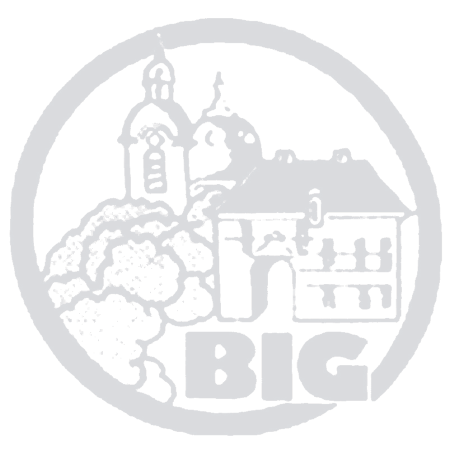 Geschäftsname Straße, Hausnummer, PLZ, Ort Inhaber/Geschäftsführer: * Freiwillige Angaben Hinweis: Selbstverständlich werden Ihre Daten ausschließlich zur Mitgliederbetreuung verwandt. EinzugsermächtigungDen Jahresbeitrag in Höhe von 240,00 EURO
bitte ich satzungsgemäß von meinem Konto bei der                                               abzubuchen. Geldinstitut l  l  l  l  l  l  l  l  l   	l  l  l  l  l  l  l  l  l  l  l Bankleitzahl 	 	 	 	 	 Kontonummer Burtscheid,                 	                           	 	  Datum  	 	 	Stempel, Unterschrift BIG e. V. V-Reg.- Nr. 2366St.-Nr. beim FA Aachen 201/5933/4069Vorsitzender: Wilfried Braunsdorf, stv. Vorsitzender: Tobias Danke Sparkasse Aachen: IBAN DE92 3905 0000 0004 0081 32 Aachener Bank IBAN: DE25 3906 0180 0421 3900 10 – BIC: GENODED1AACTelefon   Telefax Email 	 Internet Name      	 Vorname Geburtsdatum*    Eröffnungs-/Gründungsdatum* 